2020年6月12日湘阴县政务服务中心公开招聘劳务派遣制工作人员岗位条件表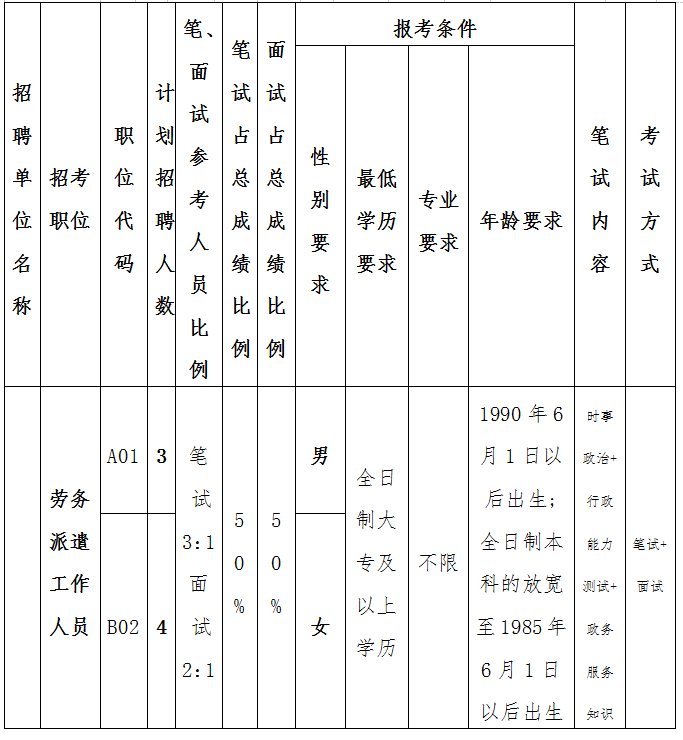 